			County Training Day 4 February2017 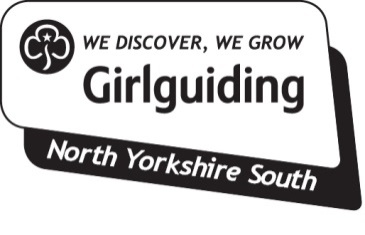 Event information & application		Important, please read:By booking a place on this event you are accepting the terms and conditions provided with this booking form.**If you do NOT want us to share your email address with other participants of this particular event, for example for transport sharing, please tick this box What?Going Way Scheme, Out & About Scheme, Water Safety & International Activities.When?4 February at 10.30am -3.15pmDrinks will be provided throughout the day but you will need to bring a packed lunch if staying all day.Where?Archbishop Holgate School Hull Road York YO10 5ZAWho for?Out & About Training 10.30 to 12.30 pm               All LeadersYou are on a pack holiday/annual camp/foreign visit or just a day trip to a local Yorkshire beauty spot and you want to know if you can take your girls walking in the area. What qualifications are required, how large a group can you take, what if snow is involved. A two hour presentation explaining the Girlguiding walking qualifications and the areas in which Leaders holding the various awards can take their units.Water Safety Training 1.15 to 3.15 pm.               All Leaders A once only training module taking two hours which allows Leaders to take their girls out of the meeting place to areas where the presence of water may be a hazard. In the context of York with its two rivers and their numerous tributaries, associated ponds and areas of standing water, it would seem a most useful Qualification. It is also part of the syllabus for those who wish to take Girlguiding walking QualificationsGoing away Scheme (will start with the out & About Training and then in the afternoon go through planning & processes of organising an event.)       Any leader interested in or working on the Scheme or qualified Leaders who would welcome a refresher on up to date procedures.International Training 10.30 to 3.15pm  How selection is done. Places to visit - mainly Europe as a starter. Crafts from other countries. Possibly foods / dishes to try.             All Leaders and Senior Section members and also Guide Leaders with up to four 12+ aged Girls.  How much?Closing date: £5 per person morning or afternoon session only. £10 per person for the full day. If you are bringing a group of girls to the International Training then the charge for the Group including leader will be £20. This is a legitimate cost from your unit funds.20 January 2017Full nameMembership no.Contact telephoneEmail address*Unit nameDistrict/DivisionOther InformationPlease specify the Session(s) you are applying for.Booking Terms and ConditionsFee payable to Girlguiding North Yorkshire South and is non- refundable. A confirmation of booking will be issued by Girlguiding North Yorkshire SouthCancellation by Participant Cancellation must be made via e-mail or in writing to Sally JacksonCancellation by Girlguiding North Yorkshire South.Girlguiding North Yorkshire South reserves the right to modify or cancel the event if unforeseen circumstances arise. Booking Terms and ConditionsFee payable to Girlguiding North Yorkshire South and is non- refundable. A confirmation of booking will be issued by Girlguiding North Yorkshire SouthCancellation by Participant Cancellation must be made via e-mail or in writing to Sally JacksonCancellation by Girlguiding North Yorkshire South.Girlguiding North Yorkshire South reserves the right to modify or cancel the event if unforeseen circumstances arise. Please return this form by 20 January 2017 to:Please return this form by 20 January 2017 to: